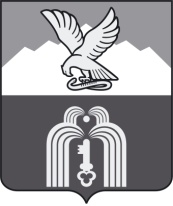 ИЗБИРАТЕЛЬНАЯ КОМИССИЯМуниципального образованияГОРОДА-КУРОРТА ПЯТИГОРСКАП О С Т А Н О В Л Е Н И Е12 сентября 2021 г.                                                                                        № 50/385г. ПятигорскО вычеркивании в избирательном бюллетене для голосования по многомандатному избирательному округу № 9 на выборах депутатов Думы города Пятигорска шестого созыва сведений о кандидате в депутаты  на выборах в Думу города Пятигорска шестого созыва Пересадине Алексее ИвановичеВ соответствии со  статьёй 63 Федерального закона «Об основных гарантиях избирательных прав и права на участие в референдуме граждан Российской Федерации», статьёй 53 Закона Ставропольского края «О выборах в органы местного самоуправления муниципальных образований Ставропольского края», решением Пятигорского городского суда от 27 августа 2021 года 2а-3671/2021 об отмене регистрации Пересадина Алексея Ивановича в качествекандидата в депутаты на выборах депутатов Думы города Пятигорска шестого созыва, выдвинутого избирательным объединением «Ставропольское региональное отделение Политической партии ЛДПР – Либерально-демократическая партия России»» по многомандатному избирательному округу № 9, вступившим в законную силу 6 сентября 2021 года, избирательная комиссия муниципального образования города – курорта Пятигорска,-ПОСТАНОВЛЯЕТ:	1. Участковым избирательным комиссиям, сформированным на территории многомандатного избирательного округа № 9, обеспечить вычеркивание в избирательном бюллетене для голосования по многомандатному избирательному округу № 9 на выборах депутатов Думы города Пятигорска шестого созыва сведений о кандидате в депутаты  на выборах в Думу города Пятигорска шестого созыва Пересадине Алексее Ивановиче  слов «ПЕРЕСАДИН Алексей Иванович 1977 года рождения; Ставропольский край, г. Пятигорск, п. Свободы; индивидуальный предприниматель; выдвинут: Политическая партия ЛДПР – Либерально-демократическая партия России; член политической партии ЛДПР – Либерально-демократическая партия России; Имелась судимость: пункты «а», «б» части 2 статьи 213 УК РФ «Хулиганство»» до 17.09.2021 г.».2. Направить настоящее постановление в участковые избирательные комиссии сформированные на территории многомандатного избирательного округа № 9, и Пересадину Алексею Ивановичу.3. Разместить настоящее постановление на официальном сайте муниципального образования города-курорта Пятигорска в информационно-телекоммуникационной сети «Интернет».Председатель                                                                                     М.В.ВоронкинСекретарь                                                                                           Ю.Л.Пивоварова